                                 SAMUKTALA SIDHU KANHU COLLEGE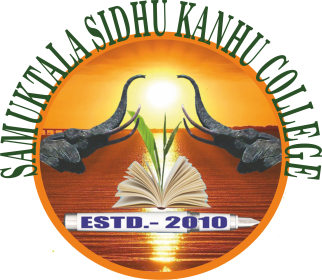                                              PO: TALESWARGURI= DIST.: ALIPURDUAR	         WB: 736206                                                                          (Affiliated to University of North Bengal)	                     Website: samuktalasidhukanhucollege..in               Estd. 2010                                           E-mail: shamuktala.sk.college@gmail.comRef No.                                                                                                                                                    Date: 17.12.2021N O T I C EAll the students who have taken Covid 19 1st doses on 29/09/21 and 30/09/21 at Samuktala Sidhu Kanhu College are informed that their Covid 19 2nd dose will be given at Pukhuria Sub Centre near Taleswarguri on 27/12/21 at 9.30 AM.                                                                               Sd/-   Teacher in Charge                                                          Samuktala Sidhu Kanhu College